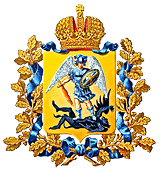 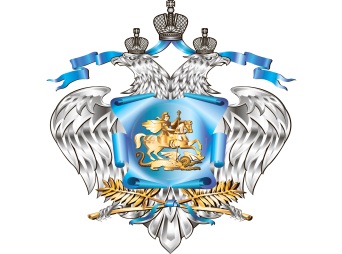 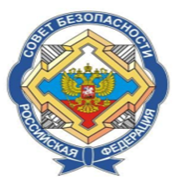 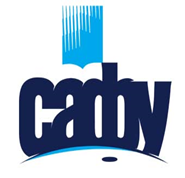 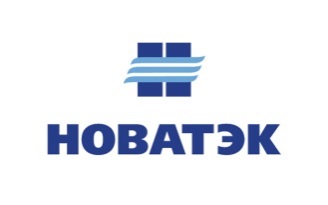 Северный (Арктический) федеральный университет имени М.В. ЛомоносоваОАО «НОВАТЭК»Правительство Архангельской областипри поддержке Совета Безопасности Российской ФедерацииИнформационное письмоУважаемые коллеги!Приглашаем принять участие в конкурсе проектных идей «Постигая Арктику – 2016».Учредители Конкурса: Северный (Арктический) федеральный университет имени М.В.  Ломоносова, ОАО «НОВАТЭК», Правительство Архангельской области.Конкурс проводится в соответствии с решением рабочей группы по подготовке VI международной встречи представителей государств-членов Арктического совета, стран-наблюдателей Арктического совета и зарубежной научной общественности, проводимой под эгидой Совета Безопасности Российской ФедерацииКонкурс проводится по следующим направлениям: – комфорт и безопасность жизнедеятельности человека в Арктике;– арктическая техника и технологии (добыча полезных ископаемых, освоение биоресурсов, переработка, транспорт и логистика);– защита окружающей среды и сохранение редких видов животных и растений;– сохранение исторического и культурного наследия освоения Арктики.К участию в Конкурсе допускаются российские и зарубежные граждане,  обучающиеся  по программам бакалавриата, специалитета, магистратуры, аспирантуры,  а также по программам среднего профессионального образованияКонкурс проводится в два этапа:Первый этап (заочный) – с 1 апреля по 30 апреля 2016 г. Заявки принимаются до 1 мая 2016 года на сайте Конкурса http://ArcticIdea.narfu.ruКонкурсную работу необходимо прислать на электронный адрес  ArcticIdea@narfu.ru до 01 мая 2016 года. В почтовое сообщение должен быть вложен текстовый файл (doc, docx, odf, pdf)  с подробным представлением проектной идеи  (форма представлена в Приложении 1). При необходимости прикладываются  дополнительные файлы в других форматах (анимация, 3D-модели, видео и пр.). Объем вложений в почтовое сообщение не должен превышать 50 Мб.Конкурсная комиссия определяет лучшие работы (три работы по каждому направлению Конкурса).Второй этап (очный, защита проектной идеи) проводится 06-07 июня в   г. Архангельске.	Расходы на проезд и проживание участников второго этапа Конкурса в г. Архангельск несут организаторы  Конкурса. Призы:Победители Конкурса награждаются дипломами I степени и денежными премиями в размере 60 тысяч рублей. Призеры Конкурса награждаются дипломами II степени и денежными премиями в размере 40 тысяч рублей.  Призеры Конкурса награждаются дипломами  III степени и денежными премиями в размере 20 тысяч рублей.Победитель номинации для иностранных участников на лучшее представление проекта на русском языке – 20 тысяч рублей.Приложение 1СВЕДЕНИЯоб авторе работы, представленной на Конкурс проектных идей«Постигая Арктику – 2016»*для иностранных граждан, пребывающих на территории Российской Федерации, необходимо указать данные на русском языке согласно бланку регистрации Федеральной миграционной службы РФ2. НАПРАВЛЕНИЕ КОНКУРСА(указать)3. НАЗВАНИЕ РАБОТЫ(указать)ПРЕДСТАВЛЕНИЕ ПРОЕКТНОЙ ИДЕИПРОБЛЕМА: четко сформулируйте проблему, которая ограничивает развитие Арктического региона или создает угрозу безопасного существования и деятельности в Арктике (в рамках выбранного Вами направления Конкурса). Почему существующие способы решения причины этой проблемы недостаточно хороши? ПРОЕКТНАЯ ИДЕЯ: представление о том, как решить выявленную проблему. Идея должна быть оригинальной, отличаться новизной, содержать технические или организационные решения. НЕОБХОДИМЫЕ РЕСУРСЫ: укажите важнейшие ресурсы, необходимые для реализации проекта в будущем и сроки реализации проекта. ОЖИДАЕМЫЕ РЕЗУЛЬТАТЫ И ЭФФЕКТЫ: укажите результат проекта. Кто в большей степени заинтересован в получении результата? Что может препятствовать достижению результата (риски). Какие отрицательные последствия реализации проекта?Контактная информация: (8182) 21-61-00, доб. 17-29, Наталья Владимировна Баталова;(8182) 21-61-00, доб. 17-45, Мария Юрьевна Нестеренко   ArcticIdea@narfu.ru 1. Фамилия*2. Имя*3. Отчество* 4. Год рожденияМесто учебы (полное название образовательного учреждения, направление подготовки, курс) Юридический адрес образовательного учрежденияКонтактная информация:E-mailМобильный телефонКонтактная информация научного руководителя ФИОE-mailМобильный телефон